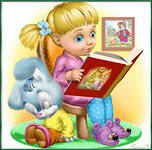 

Дорогие родители, дедушки и бабушки, воспитатели, няни, одним словом, те, кто изо дня в день занимается воспитанием детей. 

Поговорим о речи наших детей. Не секрет, что в последнее время специалисты- дефектологи, логопеды, врачи, учителя констатируют тот факт, что количество детей с патологией речи, в том числе со сложными речевыми расстройствами, катастрофически растет год от года. Ежедневно находясь с ребенком в тесном контакте, зачастую родители даже не подозревают об отклонениях в его речевом развитии. Взрослые узнают о том, что у ребенка какие-то проблемы с речью неожиданно, видя ребенка подобного возраста в поликлинике, игровой комнате, в гостях. Некоторые родители к возникшей проблеме своего ребенка относятся очень прохладно, думая о том, что к школе все наладится. Однако нельзя забывать, что чем дольше длится отставание в развитии речи, тем труднее наверстать упущенное. Иногда отставание речи, начавшееся в раннем детстве и вовремя неисправленное, может привести к значительной задержке умственного развития. А неисправленные вовремя речевые дефекты детей дают о себе знать с началом школьного обучения и очень часто приводят к трудностям в овладении письмом, чтением и носят стойкий характер. Грамотный учитель начальных классов, возможно, скажет вам о том, что у вашего ребенка дисграфия (дислексия),_и что устранить эту патологию вряд ли под силу ему одному. Возможно, вашему ребенку потребуется даже не год, а несколько лет совместной работы с учителем – логопедом. 

Отставание в развитии речи создает целый ряд сложностей. Дети становятся нерешительными, стеснительными, безинициативными, часто служат объектом насмешек со стороны сверстников. А это путь к неврозам, комплексам. Страшнее всего то, что такие дети попадают в категорию «трудных». Они сначала не вписываются в систему дошкольного воспитания, а затем и школьного обучения. Хорошо, если в детском саду, и в школе на помощь придет учитель-логопед ( если в штатном расписании учреждения есть такая должность). В противном случае придется искать специалиста и оплачивать его услуги. С целью предотвращения этих неприятностей, специалисты советуют совершить свой первый визит к логопеду до 3-х лет. 

 Следует помнить!
 В младенчестве закладывается речевой опыт ребенка.
Первое появление речи – это КРИК. Крик играет роль тренировки голоса и является первым средством общения с матерью, т.к. посредством крика ребенок вызывает появление матери, а с ней и приятные ощущения.
 3 недели – 1 месяц жизни. 
Ребенок начинает реагировать на прикосновение матери, яркий свет, звуки. Возникает реакция сосредоточения на голосе взрослого. Ребенок начинает различать интонации взрослых.

  1 – 2 месяца жизни.
На рубеже 1-2 месяцев, при первых проявлениях радости, у младенца возникают короткие звуки вроде «гы», «кхы» ( так называемое «гуканье»), часто сопровождаемое появлением пузырей.
 2 – 3 месяцы жизни.
Ребенок начинает акцентировать взгляд на голосе взрослого и проявлять ответную эмоциональную реакцию, возникает геление. Гуление – это произношение звуковых комплексов, состоящих из протяжных звуков (а-а-а,агу, агы, бу, бум-бу) и т.д. В процессе гуления происходит подготовка артикуляционного аппарата к произношению звуков, и одновременно запускается процесс развития понимания речи. Стадия гуления носит врожденный характер. Гуление наблюдается и у глухих детей.
 Следует помнить!
 Слуховое и зрительное сосредоточение у ребенка развивается в том случае, если малыш постоянно слушает речь взрослого, видит его.
 Во время бодрствования ребенок должен слышать обращенную к нему речь.
В результате пока еще одностороннего общения со взрослыми, ребенок начинает различать голоса близких людей, приучается различать имена, свое имя, а затем и отзываться на него.
4 месяц жизни.
В этот период жизни ребенок произносит звукосочетания, тянет звуки. Эти звукосочетания даже невозможно воспроизвести.
5 месяц жизни.
Ребенок, в ответ на обращенную к нему речь, дает ответную голосовую реакцию, он певуче гулит с цепочками звуков (мА-а ба-а, па-па). На основе самоподражания звуки повторяются. Ребенок вступает в стадию лепета. 
 6-8 месяцы жизни
У ребенка появляется первая форма проявления речи – лепет. Он как-бы начинает настраивать свой артикуляционный аппарат по слуховому, акустическому подражанию речи. Он начинает произносить определенные звуковые сочетания (па, кА, мА, га). В этом возрасте дети начинают реагировать на свое имя, дифференцировать названные знакомые предметы.
 8-9 месяцы жизни.
У ребенка идет бурное развитие понимания речи, в том случае, если взрослый постоянно с ним общается. Ребенок начинает устанавливать связь между предметами и словами, на них указывающими. Так, если ребенку показывать и называть предмет и при этом спрашивать «Где киса?», то он будет искать предмет глазами.
 Этапы проявления реакции на взрослого; поворачивает голову, смотрит на предмет.
Тянется к предмету, хочет взять его, показывает предмет указательным пальцем.
Подает предмет взрослому по его просьбе.
 Следует помнить!
 чаще всего, в норме, пауза между тем моментом, когда ребенок стал показывать пальцем на предмет и моментом, когда он начал произносить слово, обозначающее предмет, составляет 5 – 8 месяцев.
 9 - 11 месяцы жизни.
Ребенок начинает подражать звукам речи взрослых, называть предметы и людей слогами. В этом возрасте он начинает понимать команду «Нельзя», выполнять поручения «Дай», «Принеси». При систематическом назывании ребенку окружающих явлений и предметов, к 14-15 месяцу ребенок будет понимать в речи окружающих все, что относится к его повседневной жизни. В этом возрасте велика и важна для ребенка речевая активность окружающих его взрослых, и, конечно же, матери.

 12 месяц жизни.
У ребенка, который имеет уже богатый опят общения со всеми членами семьи, появляется большое количество звукосочетаний, из которых в ближайший месяц будут рождаться первые слова. К коцу 1 года жизни ребенок овладевает 8-12 словами; «мама, папа, дядя, дай, на, бух» и т.д.

 К концу 1 года жизни отметьте для себя следующее;

 сколько слов говорит ребенок к концу 1-го года 

 какие звуки ребенок произносит отчетливо.

 Этапы нормального развития. 2 -4 год жизни.
1 – 1,5 года.
В этот период жизни ребенок начинает успешно подражать речи взрослых. Пассивный словарь ребенка быстро растет. Он уже знает названия многих предметов, движений, действий (сядь, встань, возьми, отнеси). В этом возрасте он произносит, пусть даже и не четко, но все гласные и некоторые согласные.

 1,5 – 2 года
У ребенка отмечается резкий скачок в развитии активной речи. Постепенно речь становится основным средством общения, вытесняя мимику и жесты. В 2 года активный словарь ребенка насчитывает 300 – 400 слов. Ребенок чисто произносит все гласные звуки, правильно выговаривает наиболее легкие согласные. Произношение многих звуков неустойчиво, в одних случаях ребенок может произносить их правильно, в других неправильно. К концу 2 года жизни ребенок повторяет за взрослым слова, фразы, строит предложения уже из 3-4 слов.

  К концу 2 года отметьте для себя следующее;
 может ли ваш ребенок повторить за взрослым слова, фразы из 2-3 слов.
 вступает ли в общение с детьми, взрослыми?
 отвечает на простые вопросы взрослых?
 какие звуки произносит отчетливо, а какие невнятно.

 3 года
Активный словарь стремительно возрастает и достигает 1000-1200 слов. В этом периоде жизни ребенок овладевает фразовой речью. Происходит бурное развитие морфологической системы языка. Ребенок усваивает категории числа, падежа, овладевает склонением существительных. Малыш уже свободно складывает несколько слов в одно предложение и грамматически правильно его оформляет. Пример: «Коска, ты куда пося?» (Кошка, ты куда пошла?) Ребенок настолько овладевает речью, что может объяснить свои нужды, рассказать то, что видел, легко общается со сверстниками. На 3 году жизни ребенок легко произносит мягкие свистящие. Произношение мягких звуков еще далеко от совершенства, что на данном возрастном этапе является характерным для детской речи, поскольку подвижность мышц языка и губ еще недостаточна развита.Шипящие согласные звуки в этом возрасте ребенок чаще всего может заменять мягкими 

Свистящими. 
Согласные звуки (р), (л) могут отсутствовать или заменяются другими звуками.

 К концу 3 года жизни отметьте для себя следующее:
* может ли ваш ребенок строить фразы из 3-4 слов и более, пытаясь при этом согласовывать слова в числе, падеже, роде.
* употребляет ли в речи, кроме существительных и глаголов, еще и прилагательные, числительные, местоимения?
* задает ли вопросы?
* может ли самостоятельно ответить на простой вопрос взрослого?
*пытается ли пересказать сказку , рассказ?
* какие звуки произносит отчетливо, какие невнятно, есть ли улучшения в произношении звуков? (в сравнении с началом 3 года жизни).

 4 года
Активный словарь ребенка составляет 2000 слов. Ребенок в своей речи кроме существительных и глаголов все чаще использует местоимения (мой, твой, наш, ваш), наречия (тут, там, здесь), числительные (1,2). В этом возрасте ребенок легко запоминает и усваивает основные грамматические формы речи. На вопросы взрослых отвечает развернутыми фразами, состоящими из 3-5 слов и более. Звуковое несовершенство речи объясняется возрастными и физиологическими особенностями. Дети 4-х лет самостоятельно и правильно могут произносить все свистящие звуки. Шипящие звуки (ш, ж,ч,щ) вызывают затруднения, дети часто заменяют их свистящими (с, з, ц): вместо шапка – сяпка, вместо ножик – нозик, вместо ученик –уценик.

Звуки (р),(л) ребенок может заменять звуком (ль) ли (й): вместо лама-ляма, вместо рука – юкка.

В некоторых труднопроизносимых словах ребенок может переставлять звуки, слоги: вместо магазин-гомазин, вместо ягоды –гояды, вместо радуга – рагуда. Все эти недостатки в процессе общего и речевого развития постепенно исчезают.

  К концу 4 года отметьте для себя следующее:
*может ли ваш ребенок по своей инициативе и при поддержке взрослого рассказать о том, что видел, куда ходил?
* проследите, какие предложения преобладают в речи ребенка: простые короткие или развернутые сложные.
* Произносит ли чисто свистящие звуки (с,з,ц,сь,зь), удается ли произносить шипящие (ш,ж,ч,щ)
  *если произношение свистящих и шипящих затруднено, то обратите внимание на то, какими звуками ваш ребенок их заменяет.
* проверьте, может ли ребенок выделять первый звук в словах.

 Этапы нормального пути развития. 5 – 6 год жизни.

5 лет
На 5 году жизни речь ребенка становится разнообразнее, богаче, правильнее. Активный словарь достигает 3000 слов. Свои ответы дети строят из 2-х, 3-х, 4-х и более фраз. В речи преобладают сложные предложения разных видов. При пересказе дети используют прямую и косвенную речь. Самостоятельно могут составить рассказ о событиях из личного опыта, по сюжету. По сюжету картинки могут составить концовку, пересказать небольшие литературные произведения. На 5 году жизни большинство детей овладевают четким и чистым произношением шипящих звуков.

 К концу 5 года отметьте для себя следующее:

* может ли ребенок последовательно без пропусков рассказать о событии, в котором он принимал участие.
* может ли ваш ребенок описать свою любимую игрушку, пересказать близко к тексту с интонацией небольшой рассказ.
* какие трудности ребенок испытывает в звукопроизношении? Пропускает ли свистящие, шипящие, соноры (р,л), если нет, то какие звуковые замены допускает?
* умеет ли определить место и последовательность звуков в словах.
* умеет ли ребенок пользоваться своим голосовым аппаратом. Может ли говорить громко, тихо, шепотом в необходимых ситуациях.

 6 лет.
К 6 годам устная речь детей почти не отличается от речи взрослых. К этому возрасту ребенок, как правило, имеет богатый словарный запас.
К 6-7 году ребенок успешно овладевает грамматическим строем речи, но еще могут отмечаться единичные ошибки:
* затруднения в употреблении множественного числа существительных в родительном падеже (много карандашей, деревьев, капусты - карандашов, дерев, капуст).
* затруднения в образовании притяжательных прилагательных (голова Собакина, перо воронячье, вылез из шкафа вместо из-под шкафа , и др)
* затруднения в употреблении предложно- падежных конструкций.
К 6 годам почти полностью формируется произносительная сторона речи, дети уже правильно произносят все звуки родного языка. Исчезает смешение шипящих и свистящих звуков, а также звуков (р)-(рь),(л)-(ль). В этом возрасте ребенок может, по необходимости изменять как громкость речи, так и ее темп, использовать в полной мере интонационные средства выразительности.

   К концу 6 года отметьте для себя следующее:

* может ли ребенок пересказать небольшой рассказ, составить по плану или по образцу рассказ из личного опыта, описательный рассказ о предмете, рассказ по сюжетной картине и по серии картин.
*проверьте, может ли ваш ребенок последовательно и кратко излагать свои мысли как при выполнении заданий по просьбе взрослого, так и в повседневной обычной речи.
* проверьте, свойственны ли речи вашего ребенка грамматические ошибки. Если ошибки допускает, то выявите характер ошибок. Проверьте, имеет ли ребенок нарушения в звукопроизношении. Если имеет, отметьте для себя, какие (отсутствие звуков речи, смешение звуков либо звуки звучат изолированно чисто, а ребенок не использует их в обиходной речи).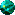 1Дома уделять внимание развитию речи ребенка и больше общаться с ним. Читать ребенку сказки, стихи, потешки, загадки и разучивать их.2Поощрять в семье занятия ребенка лепкой и рисованием.  Приобрести для этого пластилин, цветные карандаши, фломастеры, краски.3Больше бывать на природе. Знакомить детей с красотами родной природы. 4Знакомьте детей с телом. Учите правильно называть части тела, своевременно сообщать о недугах. Воспитывайте стремление расти сильными и здоровыми.5Знакомьте детей с трудом взрослых: врач, шофер, повар, летчик. Расскажите о своей профессии.6Учите детей называть различные предметы и вещи, которые нас окружают, группировать их по признакам: игрушки, посуда, овощи…7К играм вместе с детьми подбирайте к словам-существительным слова-прилагательные, признаки. (Например: василек красивый, полевой)8Знакомьте детей с дикими, домашними животными и их детенышами, птицами. С окружающими их деревьями, кустами. Учите наблюдать и любоваться ими.9Знакомьте детей с овощами, фруктами, ягодами. Учите различать их цвет, запах, вкус. Учите различать их на ощупь.10Учите детей образовывать существительные с уменьшительно-ласкательными суффиксами: стул – стульчик, флаг – флажок.11Учите выражать свою просьбу спокойно, глядя в глаза собеседнику.12Учите отвечать на простейшие вопросы. Рассказывать несложные рассказы и сказки и отвечать на вопросы по содержанию прочитанного.